Instructions for The 4th National Conference on Organic Field-Effect Transistors & The 2nd International Conference on Flexible & Printed Optoelectronic Materials and DevicesName1. Surname 1, Name2. Surname 1,2*1 Department or School Name1, University or Company, Address, Postcode City, Country2 Department or School Name 2, University or Company, Address, Postcode City, Country           * Corresponding address: email3@addressAbstractPlease use this template for your manuscript. It is important to note that the manuscript must be submitted electronically in following formats: Microsoft Word. Authors are requested to submit an abstract of one page (including references and figures). The abstract must be written in English. It must contain the full names, addresses and e-mails of the corresponding author. In case of joint authorship, the name of the speaker who will present the paper at the conference should be underlined. The reference marks can be ommitted if all authors are from the same affiliation.Figures and graphs must be included using the style as shown in Figure 1. There is no limit on the amount of figures as long as the total length of the paper is within the specified limit. Figures should be centered on the page.References should be sorted in alphabetical order as shown below, where [1] is an article in a journal, and [2] exemplifies the case of a textbook. References	Yanjing Zhang, Pei He, Meng Luo, Xiaowen Xu, Guozhang Dai and Junliang Yang, Highly stretchable polymer/silver nanowires composite sensor for human health monitoring. Nano Research, 2020, 13, 919-926.Zheng Cui: Printed Electronics-Materials, Technologies and Applications. Singapore: Higher Education Press, 2016.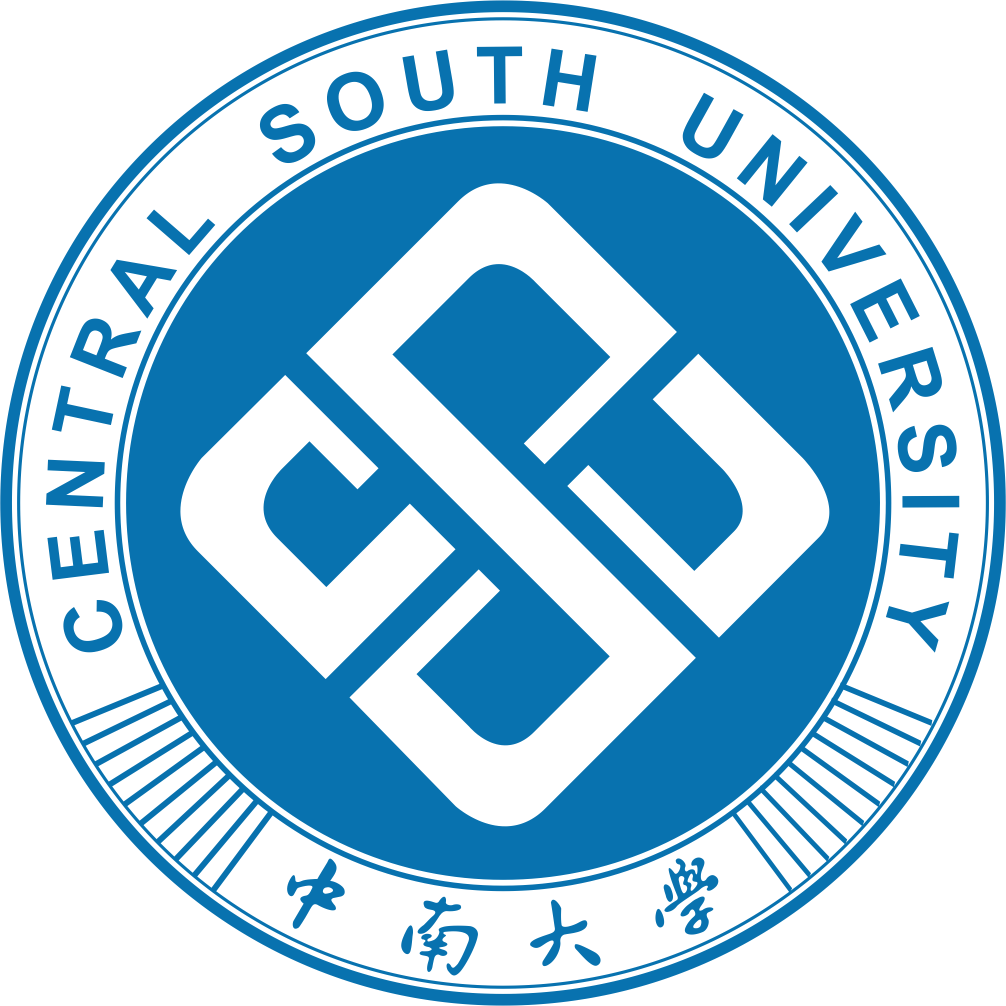 Figure 1: Example of a figure and its caption.